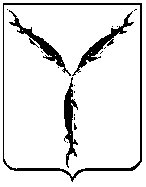 САРАТОВСКАЯ   ГОРОДСКАЯ   ДУМА РЕШЕНИЕ29.11.2018 № 43-310г. СаратовО формировании избирательной комиссии муниципального образования «Город Саратов»В соответствии с Федеральным законом от 12.06.2002 № 67–ФЗ «Об основных гарантиях избирательных прав и права на участие в референдуме граждан Российской Федерации», Законом Саратовской области от 31.10.2005 № 107-ЗСО «О выборах в органы местного самоуправления Саратовской области», Уставом муниципального образования «Город Саратов»Саратовская городская Дума РЕШИЛА:1. Сформировать избирательную комиссию муниципального образования «Город Саратов» состава 2018-2023 годов.2. Назначить в состав избирательной комиссии муниципального образования «Город Саратов» двенадцать членов избирательной комиссии с правом решающего голоса согласно приложению.3. Первое (организационное) заседание избирательной комиссии муниципального образования «Город Саратов» состава 2018-2023 годов провести 18 декабря 2018 года в 10.00 по адресу: г. Саратов, ул. Первомайская, д.78, кабинет 300.4.  Настоящее решение вступает в силу со дня его официального опубликования.Председатель Саратовской городской Думы                                                                 В.В. МалетинГлава муниципального образования«Город Саратов»                                                                                  М.А. Исаев